Cheshire East Information Advice and Support Service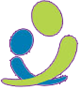 (CEIAS)Quick Guide to Annual Reviews of EHCP’sThe Annual Review process is statutory and must take place within 12 months of the last review. For 0-5 years a review should take place every 3-6 months.There are several steps to the AR process: 4 weeks prior to the meeting the setting must gather any relevant information and reports.2 weeks prior to the meeting the host must invite the relevant people including parents, child, or young person also a representative from the LA and if appropriate health and social care representatives and circulate all advice/ reports gathered.2 weeks after the meeting the setting must prepare and send a report to the LA.4 weeks after the meeting, the LA must notify the parents/YP as to whether they plan to cease, maintain, or amend the plan.If the plan is to be amended the LA must send the proposed amended and this must then be finalised within 8 weeks.You will be given the right to appeal if you disagree with any decisions made following the annual review.Further detailed information can be accessed on the links below: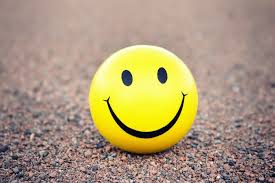      www.ceias.cheshireeast.gov.uk      The annual review process | (IPSEA) Independent Provider of Special Education Advice     Annual reviews of EHC Plans (cheshireeast.gov.uk)